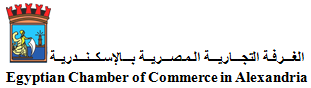 The Foreign Relation Department at the Egyptian Chamber of Commerce in  If your Company is interested in entering the Egyptian market seeking co-operation with Egyptian enterprises, the Egyptian Chamber of Commerce will be happy to support your actions and assist you in contacting new business partners in .Please check the Partner Matching service offer detailed below:Analysis of your queryAnalysis of a specific market & industry and selection of your prospective Business PartnersDrawing up a list containing contact / address details and business profiles of your potential Business PartnersPlease contact us: Foreign Relation Department, Egyptian Chamber of Commerce in 31 elghorfa  – raml station –  Phone: 00203-4837788, Fax: 00203-4879771E-mail: Alexandria_chamber@yahoo.comTerms of Offer:1.  The service will be provided on the basis of:A duly completed registration form submitted to the Egyptian Chamber of Commerce in .A completed business profile of your Company, sent to the Egyptian Chamber of CommerceThe service will be rendered within 30 business days, following the date of receiving the registration.The number of Business Partners identified by the Egyptian Chamber of Commerce will depend on the specificity of a given business sector, and the actual requirements of the Ordering Party.The Egyptian Chamber of Commerce will be in charge of providing you support in the process of identifying & contacting your potential business partners in . But will neither participate in any corporate negotiations, nor be accountable for any progress thereof.Application FormPlease complete this Form and send it to us via Fax at: +2 03 4879771, or mail it to:  Egyptian Chamber of Commerce in  : Alexandria_chamber@yahoo.comI would hereby like to order the Partner Matching service:        Identifying Business PartnersYour order will be processed as soon as we receive the present formBearing the following note: “Partner Matching”, as well as the completed business profile of your CompanyWe hereby confirm that we have been notified about the scope of services and the terms of provision thereof.Company Name: ………………………………………………………………………………….Company Activity: ……………………………………………………………………………….Address: ……………………………………………………………………………………………Tel: ………………………………………………………………………………………………….Fax: …………………………………………………………………………………………………E-mail: ……………………………………………………………………………………………..Website: …………………………………………………………………………………………………………………….……                                                      ...........................................     Date & Corporate Stamp				                Signature (legible)	